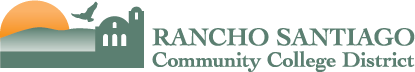 RSCCD Goals and Strategic Plan/AccreditationStandards AlignmentJuly 2016This district-level goals and strategic plan/accreditation standards alignment document is created to ensure that the Rancho Santiago Community College District (RSCCD) supports its colleges (Santa Ana College and Santiago Canyon College) in providing appropriate resources, programs, and services to foster student learning and student achievement.  A review of each accreditation standard and sub-standard is aligned to the appropriate district-level goals and objectives to guarantee these issues are the core of our mission, which is the success of the institutions and the communities we serve.  It is our commitment to conduct on-going comprehensive assessment of our goals and objectives to promote institutional integrity, academic quality and student success. Standard I: Mission, Academic Quality and Institutional Effectiveness, and Integrity The institution demonstrates strong commitment to a mission that emphasizes student learning and student achievement. Using analysis of quantitative and qualitative data, the institution continuously and systematically evaluates, plans, implements, and improves the quality of its educational programs and services. The institution demonstrates integrity in all policies, actions, and communication. The administration, faculty, staff, and governing board members act honestly, ethically, and fairly in the performance of their duties.I.A.  MissionI.B.  Assuring Academic Quality and Institutional EffectivenessI.C.  Institutional IntegrityStandard II: Student Learning Programs and Support Services The institution offers instructional programs, library and learning support services, and student support services aligned with its mission. The institution’s programs are conducted at levels of quality and rigor appropriate for higher education. The institution assesses its educational quality through methods accepted in higher education, makes the results of its assessments available to the public, and uses the results to improve educational quality and institutional effectiveness. The institution defines and incorporates into all of its degree programs a substantial component of general education designed to ensure breadth of knowledge and to promote intellectual inquiry. The provisions of this standard are broadly applicable to all instructional programs and student and learning support services offered in the name of the institution.II.A.  Instructional ProgramsII.B.  Library and Learning Support ServicesII.C.  Student Support ServicesStandard III: Resources The institution effectively uses its human, physical, technology, and financial resources to achieve its mission and to improve academic quality and institutional effectiveness. Accredited colleges in multi-college systems may be organized so that responsibility for resources, allocation of resources, and planning rests with the district/system. In such cases, the district/system is responsible for meeting the Standards, and an evaluation of its performance is reflected in the accredited status of the institution(s).III.A.	ResourcesIII.B. 	Physical ResourcesIII.C.	Technology ResourcesIII.D.	Financial ResourcesStandard IV: Leadership and Governance The institution recognizes and uses the contributions of leadership throughout the organization for promoting student success, sustaining academic quality, integrity, fiscal stability, and continuous improvement of the institution. Governance roles are defined in policy and are designed to facilitate decisions that support student learning programs and services and improve institutional effectiveness, while acknowledging the designated responsibilities of the governing board and the chief executive officer. Through established governance structures, processes, and practices, the governing board, administrators, faculty, staff, and students work together for the good of the institution. In multi-college districts or systems, the roles within the district/system are clearly delineated. The multi-college district or system has policies for allocation of resources to adequately support and sustain the colleges.IV.A.	Decision-Making Roles and ProcessesIV.B.	Chief Executive OfficerIV.C.	Governing Board IV.D. 	Multi-College Districts or SystemsThe mission of the Rancho Santiago Community College District is to provide quality educational programs and services that address the needs of our diverse students and community. RSCCD Goals and Strategic Plan/AccreditationStandards AlignmentPOE Approved September 6, 2016 GoalsObjectivesRelated StandardsRSCCD will assess the educational needs of the communities served by RSCCD and will adjust instructional programs, offerings, and support services and will allocate resources as needed to optimize the alignment of students’ needs with services and fiscal resources.Increase percentage of local high school graduates who attend RSCCDI.AII.A, II.CRSCCD will assess the educational needs of the communities served by RSCCD and will adjust instructional programs, offerings, and support services and will allocate resources as needed to optimize the alignment of students’ needs with services and fiscal resources.Develop sustainable, alternative revenue streams to address student educational needsI.A, I.BIII.DIV.A, IV.B, IV.CRSCCD will assess the educational needs of the communities served by RSCCD and will adjust instructional programs, offerings, and support services and will allocate resources as needed to optimize the alignment of students’ needs with services and fiscal resources.Increase outreach to adults seeking college credit or continuing education classesI.A, I.CII.A, II.CRSCCD will assess the educational needs of the communities served by RSCCD and then pursue partnerships with educational institutions, public agencies, non-profit organizations, and business/industry/labor to collaboratively meet those needs.Strengthen current relationships and foster new partnerships that address local educational needsI.A, I.B, I.CII.A, II.CIII.B, III.DIV.A, IV.B, IV.DRSCCD will assess the educational needs of the communities served by RSCCD and then pursue partnerships with educational institutions, public agencies, non-profit organizations, and business/industry/labor to collaboratively meet those needs.Support regional collaboration that addresses the needs of local employers in  high demand occupationsI.A, I.B, I.CII.AIII.A, III.B, III.C, III.DIV.A, IV.B, IV.DRSCCD will annually improve the rates of course completion and completion of requirements for transfer, degrees, certificates, and diplomas.Enhance the ability to predict student instructional needs in order to improve program completionI.BII.A, II.B, II.CIV.BRSCCD will annually improve the rates of course completion and completion of requirements for transfer, degrees, certificates, and diplomas.Provide alignment of course offerings with student educational plansI.CII.A, II.CRSCCD will annually improve the rates of course completion and completion of requirements for transfer, degrees, certificates, and diplomas.Utilize equity plans to reduce disproportionate impact on student successI.A, I.B, I.CII.A, II.B, II.CIII.B, III.C, III.DIV.A, IV.BRSCCD will annually improve the rates of course completion and completion of requirements for transfer, degrees, certificates, and diplomas.Increase support for Distance Education and Open Educational Resources (OER)I.A, I.BII.A, II.B, II.CIII.CIV.A, IV.CGoalsObjectivesRelated StandardsRSCCD will support innovations and initiatives that result in quantifiable improvement in student access, preparedness, and success.Maintain and enhance the RSCCD’s technological infrastructureI.BIII.C, III.DIV.ARSCCD will support innovations and initiatives that result in quantifiable improvement in student access, preparedness, and success.Enhance opportunities that enable students to access college classes and services prior to high school graduationII.A, II.CIV.A, IV.BRSCCD will support innovations and initiatives that result in quantifiable improvement in student access, preparedness, and success.Support innovative pedagogies and curriculum designI.A, I.B, I.CII.A, II.B III.C, III.DIV.A, IV.BRSCCD will support innovations and initiatives that result in quantifiable improvement in student access, preparedness, and success.In collaboration with constituent groups, provide support for efforts to increase faculty/staff diversityIII.AIV.BRSCCD will use a cycle of integrated planning that will demonstrate the effective use of resources.Support and enhance green practices and sustainability effortsIII.B, III.DIV.A, IV.B, IV.C, IV.DRSCCD will use a cycle of integrated planning that will demonstrate the effective use of resources.Refine and improve the synchrony of integrated planning and resources allocation processes between the colleges and districtI.A, I.B, I.CIV.A, IV.B, IV.C, IV.DRSCCD will use a cycle of integrated planning that will demonstrate the effective use of resources.Evaluate and improve the cycle of integrated planningI.B, I.CIV.A, IV.B, IV.C, IV.D